Press releaseHigh-performance DC servo motor with integrated motor controllerFeldkirchen/Germany, September 11, 2015 – With the PD6-C Nanotec introduces a brushless DC servo motor with integrated controller that delivers very high power density in relation to its size. The PD6-C is the largest motor of Nanotec’s Plug&Drive family and is available in two versions – as a high-pole stepper motor in various lengths with a maximum nominal torque of 8.8 Nm, as well as a low-pole BLDC motor with a flange size of 80 or 86 mm and a nominal output of 534 W. Both motor types are designed for 12-48 V supply voltages.The motor controller and the encoder with 4096 increments are integrated in the motor, therefore cabling is limited to the communication connection and power supply. All Plug&Drive motors use field-oriented control via encoder and can be operated in torque, speed, or positioning mode. Reference values are set either by clock-direction, two analog inputs, or the CANopen field bus. The controller is programmed with the programming language NanoJ V2 so that real-time programs for time-critical applications can be run directly on the motor. In stand-alone operation the motor will carry out complex control tasks without a field bus connection. For parameterization a USB port is available.The PD6-C is ideally suited for applications that require high power density and high efficiency as well as compact size, for example in service robotics or mechanical engineering. Press Relations:Sigrid Scondo+49 89 900 686-37
sigrid.scondo@nanotec.deAbout NanotecNanotec is a leading manufacturer of motors and controllers for high-quality drive solutions. The company has been developing and marketing a broad range of products since 1991. Nanotec technology is primarily used in automation systems, laboratory automation, medical devices, the packaging industry, and semiconductor production. Nanotec has its company headquarters in Feldkirchen near Munich with subsidiaries in ChangZhou, China, and Stoneham/MA, USA.Nanotec Electronic GmbH & Co. KG
Kapellenstr. 685622 FeldkirchenGermanywww.nanotec.de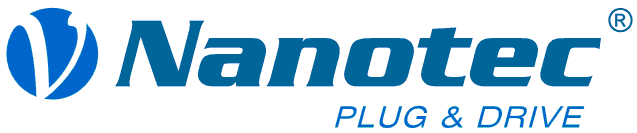 